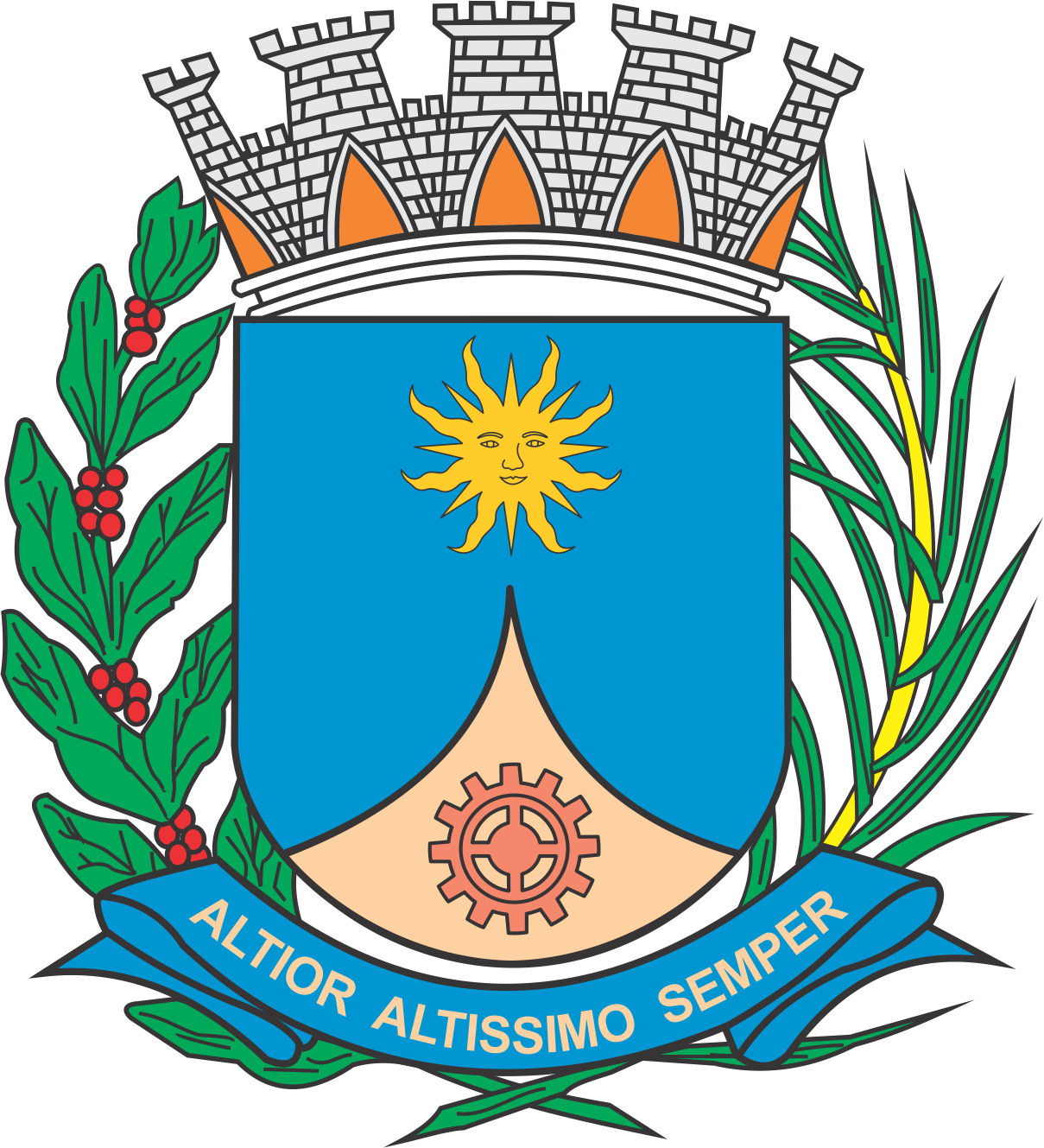 CÂMARA MUNICIPAL DE ARARAQUARAAUTÓGRAFO NÚMERO 011/2020PROJETO DE LEI NÚMERO 401/2019Denomina Avenida Sargento Armando de Souza via pública do Município.		Art. 1º  Fica denominada Avenida Sargento Armando de Souza a via pública da sede do Município conhecida como Rua “G” do loteamento Jardim Ipê Rosa, com início na Avenida Capitão Manoel Joaquim Pinto de Arruda e término no prolongamento da Rua Bernardino Veltri, neste loteamento.		Art. 2º  Esta lei entra em vigor na data de sua publicação.		CÂMARA MUNICIPAL DE ARARAQUARA, aos 29 (vinte e nove) dias do mês de janeiro do ano de 2020 (dois mil e vinte).TENENTE SANTANAPresidente